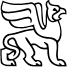 VALSTYBĖS ĮMONĖS TURTO BANKOGENERALINIS DIREKTORIUSĮSAKYMASDĖL VALSTYBĖS NEKILNOJAMOJO TURTO PERDAVIMO PATIKĖJIMO TEISE2023 m. kovo  3  d. Nr. P13-6VilniusVadovaudamasis Lietuvos Respublikos valstybės ir savivaldybių turto valdymo, naudojimo ir disponavimo juo įstatymo 10 straipsniu ir įgyvendindamas Valstybės turto perdavimo valdyti, naudoti ir disponuoti juo patikėjimo teise tvarkos aprašą, patvirtintą Lietuvos Respublikos Vyriausybės 2001 m. sausio 5 d. nutarimu Nr. 16 „Dėl valstybės turto perdavimo patikėjimo teise ir savivaldybių nuosavybėn“,p e r d u o d u Vilniaus apskrities vyriausiajam policijos komisariatui valdyti, naudoti ir disponuoti juo patikėjimo teise jo nuostatuose numatytai veiklai vykdyti šį valstybei nuosavybės teise priklausantį ir šiuo metu Panevėžio apskrities vyriausiojo policijos komisariato patikėjimo teise valdomą nekilnojamąjį turtą:1. pastatą – garažą (unikalus Nr. 3698-5022-5017, bendras plotas – 381,95 kv. m, likutinė vertė 2023 m. sausio 16 d. 2 034,84 Eur), esantį Biržuose, Rotušės g. 30D.2. Nekilnojamąjį turtą, esantį Rokiškyje, Pramonės g. 9E:2.1. pastatą – areštinę (unikalus Nr. 4400-0666-9280, bendras plotas – 634,10 kv. m,  likutinė vertė 2023 m. sausio 16 d. 52 231,88 Eur);2.2. pastatą – garažą (unikalus Nr. 4400-0666-9358, bendras plotas – 270,73 kv. m, likutinė vertė 2023 m. sausio 16 d. 17 182,64 Eur);2.3. inžinerinį statinį – šaligatvį (unikalus Nr. 4400-5535-3287, be likutinės vertės);2.4. inžinerinį statinį – aikštelę (unikalus Nr. 4400-5535-3308, be likutinės vertės);2.5. inžinerinį statinį – tvorą (unikalus Nr. 4400-5532-3510, ilgis – 80,69 m, be likutinės vertės);2.6. inžinerinį statinį – tvorą (unikalus Nr. 4400-5532-3500, ilgis – 137,23 m, be likutinės vertės);3. inžinerinį statinį – aikštelę (unikalus Nr. 4400-5538-3500, be likutinės vertės), esančią Rokiškyje, Pramonės g. 9D.Generalinis direktorius				               Mindaugas SinkevičiusParengė:Audrius Navickas2023-03-01